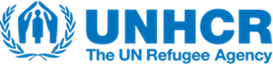 QUESTIONS AND ANSWERS SHEET.REQUEST FOR PROPOSAL RFP: NO. 2023/SOP/SCU/RFP/002FOR THE CONSTRUCTION AND REHABILITATION OF 14 SCHOOL IN REFUGEE VILLAGES IN KHYBER PAKHTUNKHWAS/N.QUESTIONSUNHCR ANSWERS/RESPONSE1.School Name and BOQ Sheet Reference: Clarification is needed regarding the school name "Khazana PSB-167 & PSG-048" as mentioned in the BOQ sheet. We seek confirmation to ensure accuracy in project documentation.NSI Items Specification: Specifications for NSI items, particularly related to the solar pump and Fiberglass, are not explicitly outlined. We kindly request detailed specifications for these items to facilitate proper planning and execution.Fiberglass Quantity Clarification: The mentioned quantity for Fiber Glass is specified as 600 sqm. We would like to seek confirmation if this translates to 6456 sqft (as 1 sqm = 10.764 sq ft). This clarification is crucial for accurate resource planning.Washrooms Rehabilitation Scope: The scope of rehabilitation for washrooms lacks clarity, specifically regarding the size. We request detailed specifications and dimensions to ensure precise execution.The name of the school “Khazana PSB-167 & PSG-048” is correct. The two different numbers are for our own internal correspondence. Specifications for the two requested NSI items are as follows:Solar pump: Single-phase submersible pump of 0.75 HP with flow rate up to 1.8 m³/h from a head up to 106 m. In kW equals to 0.55 Kw (0.75 HP).Fiberglass: 5 mm thick fiber glass sheet providing and fixing of cantilever type shed consisting of fiber glass sheet, Ms pipe frame with paint, frame Fixing with structure (Pipe Size 1"x"1)The unit for quantity of the fiber glass should be read as “sq ft”.We will be taking into account the bid rate of any item. The units and quantity can be converted and adjusted accordingly as per the site requirements.The size and dimensions of the washrooms are already mentioned and provided in the drawings. The washrooms rehabilitation scopes of all schools are provided in their respective BOQs. The rehabilitation of the particular school “Khazana PSB-167 and PSG-048” is cleaning with minor rehabilitation work.2.I hope this email finds you well. I am writing to bring to your attention some discrepancies and missing information in the specifications related to the solar pump installation project for school PSB-012 Panian 1 Bore Section Sheet Haripur.Upon reviewing the project details, we have noticed that the horsepower for the solar pump is not mentioned, and the solar system capacity is also unspecified. Additionally, there is uncertainty about whether a solar system already exists in the school.It is crucial for our team to have accurate and comprehensive information to ensure the successful execution of the project. We have observed similar mistakes in other school projects, indicating a recurring human error in the documentation process.Furthermore, in the case of school PSG-083 Panian 2 Haripur, there is a discrepancy in the project scope. The BOQ quantities for the Repair of 01 room & veranda, as well as the Solarization of 09 Classrooms, are missing. This oversight needs urgent attention to avoid any delays or complications in the implementation phase.Specification for solar pump is as follows:Solar pump: Single-phase submersible pump of 0.75 HP with flow rate up to 1.8 m³/h from a head up to 106 m. In kW equals to 0.55 KW (0.75 HP).For School PSB-012 Panian 1:A. Horse power of the solar pump is 0.75HP.B.  Solar system capacity is 6KW (Already mentioned in BOQ).C. Solar system does not exist in PSB-012 Panian 1.There are no recurring mistakes in the documents. Please check BOQs in detail for further clarity. For school PSG-083 Panian 2 Haripur:Please check the attached BOQ file for any missing quantities.3According to the bidding documents of "Construction & Rehabilitation of 14 No. School in Refugee Village of Khyber Pakhtunkhwa". There is no reference or missing of Bid security for the required bid. So, I want to know is the tender will do without bid security? OR bid security is not required for the above bid?No bid security will be required, however, the recommended vendor for contract award will be expected to provide a performance security of 10% after issuance of a letter of award and before contract signing. (Please refer to article 10 of Annex e_General Terms and conditions of contract – civil works)END.END.